Publicado en Monterrey el 15/06/2021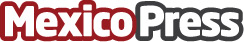 3 elementos estratégicos para renovar la decoración del hogar cada temporadaRenovar el interior dependiendo la estación del año sin gastar tanto en procesos decorativos, en Terza es posible si se toman en cuenta aspectos y elementos adecuados que ayuden a cambiar sin dificultad el ambiente de un hogarDatos de contacto:Julian UlloaFuturite5541809008Nota de prensa publicada en: https://www.mexicopress.com.mx/3-elementos-estrategicos-para-renovar-la Categorías: Interiorismo Consumo Nuevo León http://www.mexicopress.com.mx